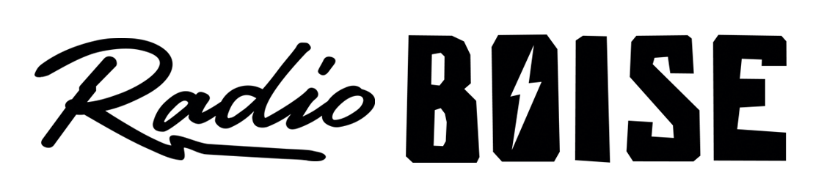 --Minutes--Radio Boise Board of Directors (BoD) MeetingThursday, May 28, 2020  - - 6:00 - 7:26PMOnline via ZoomAgenda and minutes are posted online at: http://radioboise.us/board-of-directors/agendas-and-meeting-notes/BoD Members (9): Daniel Glynn (Chair) Kristen Cheyney (Immediate Past Chair), Chelle Nystrom (Treasurer), Dave Foster (Vice Chair), Jason Pretty Boy (Secretary), Daniel Felkins, Matt Hicks, Beth Markley, Rachel Abrahamson.BoD Members In Attendance (7): Cheney, Felkins, Foster, Glynn, Hicks, Markley, Nystrom, Pretty Boy, and Jessica Evett (General Manager).Absent: AbrahamsonCall to order: 6:14pmApproval of: April 30 MinutesMade change to spring fundraising campaign goalsMotion by Cheney2nd by MarkleyPassed• Staff Update - Underwriting given by Jan LindnerWe did have some accounts pause or request reduced amounts during the shutdown.Only one business closed.Some uptick and renewal, including non-profit orgs like medical clinics and churches.Noticing downward impact in other regions of the country.Comparing year over year, 2020 vs 2019, first two quarters (with the rest of 2020 Q2 forecasted), shows a difference of around $12k or around 20% decrease in the middle of a pandemic.In mid-March we increased rates to get closer to market parity.• GM UpdateWorking with a major arts organization in the valley for a future event that will be appropriate for social distancingPPP really helped us stay in the black, underwriting and contributions are down• Internal Affairs Committee Report and RecommendationDiscussed balance sheet, Accounts receivable improvedReviewed Income statementApproval of financials for the first quarter of 2020 (through March)Motion by Glynn2nd by HicksMotion passed• External Affairs Committee ReportDiscussed new ways to do online HiFi events, make it interactive with an offline componentAlso discussed how we might plan a more traditional HiFi event later in the summer at a residence with appropriate for social distancing• Emergency Disaster Relief Loan IssuesDiscussed loan approval and policy on using EIDL fundsApproval for Jess to execute the loan documents and work with the internal affairs committee to finalize the approach to manage the fundsMotion by Nystrom2nd by GlynnMotion Passed• Governance Committee UpdatePlanning to take in a new board member application• Public CommentsNoneAdjourned 7:26pNext meeting will be June 28, 2020 via Zoom at 6pm